ประเด็นรับฟังความคิดเห็นสาธารณะ(ร่าง) ประกาศ กสทช. เรื่อง แผนเลขหมายโทรคมนาคมประเด็นที่ ๑ 	การกำหนดเลขหมายโทรศัพท์สำหรับบริการโทรศัพท์ประจำที่ จำนวน ๑๐ หลัก โดยกำหนด        เลขหมาย ๔ หลักแรก เป็นรหัสบริการสำหรับพื้นที่ให้บริการของแต่ละจังหวัด มีความเหมาะสมหรือไม่ อย่างไร ประเด็นที่ ๒ 	การกำหนดเลขหมายโทรศัพท์สำหรับบริการโทรศัพท์เคลื่อนที่ จำนวน ๑๐ หลัก สำหรับพื้นที่ให้บริการทั่วประเทศ มีความเหมาะสมหรือไม่ อย่างไรประเด็นรับฟังความคิดเห็นสาธารณะ(ร่าง) ประกาศ กสทช. เรื่อง หลักเกณฑ์การจัดสรรและบริหารเลขหมายโทรคมนาคมประเด็นที่ ๑ 	การกำหนดอารัมภบท ฐานอำนาจ และนิยาม มีความเหมาะสมหรือไม่ อย่างไร ประเด็นที่ ๒ 	การกำหนดหลักเกณฑ์การจัดสรรและการบริหารเลขหมายโทรศัพท์สำหรับบริการโทรศัพท์ประจำที่ เลขหมายโทรศัพท์สำหรับบริการโทรศัพท์เคลื่อนที่ และเลขหมายโทรศัพท์สำหรับบริการโทรศัพท์เสียงผ่านอินเทอร์เน็ตแบบใช้เลขหมาย (VoIP)  มีความเหมาะสมหรือไม่ อย่างไรประเด็นที่ ๑๒	ข้อเสนอแนะอื่นๆ เพิ่มเติม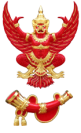 แบบแสดงความคิดเห็นวัน/เดือน/ปี ชื่อ/ผู้ให้ความคิดเห็นที่อยู่โทรศัพท์โทรสารEmail addressประเด็นที่ ๓      การกำหนดเลขหมายโทรศัพท์สำหรับบริการโทรศัพท์เสียงผ่านอินเทอร์เน็ตแบบใช้เลขหมาย (VoIP) มีจำนวน ๑๐ หลัก สำหรับพื้นที่ให้บริการทั่วประเทศ มีความเหมาะสมหรือไม่ อย่างไรประเด็นที่ ๔    การกำหนดเลขหมายโทรศัพท์สำหรับบริการโทรศัพท์ระหว่างประเทศ ที่ใช้เป็นรหัสเข้าถึงบริการโทรศัพท์ระหว่างประเทศ มี ๔ ประเภท จำนวน ๓ หลัก และ ๕ หลัก มีความเหมาะสมหรือไม่ อย่างไรประเด็นที่ ๕    การกำหนดเลขหมายโทรศัพท์แบบสั้น ๓ หลัก หรือ ๔ หลัก มีความเหมาะสมหรือไม่ อย่างไรและหากจะมีการกำหนดเลขหมายโทรศัพท์แบบสั้น ๔ หลัก สำหรับบริการรับแจ้งเพื่อให้บริการหรือการให้ข้อมูลแก่ประชาชนทั่วไปสำหรับหน่วยงานภาครัฐเป็นกลุ่มเลขหมายเฉพาะ จะมีความเหมาะสมหรือไม่ อย่างไร ประเด็นที่ ๖     	การกำหนดเลขหมายโทรศัพท์สำหรับบริการพิเศษที่มีเลขหมายนำกลุ่ม ๔ หลัก มีจำนวน     ๑๐ หลัก สำหรับพื้นที่ให้บริการทั่วประเทศ มีความเหมาะสมหรือไม่ อย่างไรประเด็นที่ ๗     การกำหนดเลขหมายโทรคมนาคมสำหรับบริการข้อความสั้นมูลค่าเพิ่ม และบริการข้อความพหุสื่อมูลค่าเพิ่ม ซึ่งใช้ระบุที่หมายในโครงข่ายโทรคมนาคมเพื่อการโทรคมนาคมสำหรับอุปกรณ์ปลายทาง   ที่ให้บริการข้อความสั้นมูลค่าเพิ่มและบริการข้อความพหุสื่อมูลค่าเพิ่ม มีจำนวน ๗ หลัก สำหรับพื้นที่ให้บริการทั่วประเทศ มีความเหมาะสมหรือไม่ อย่างไรประเด็นที่ ๘	การกำหนดเลขหมายโทรคมนาคมสำหรับงานด้านเทคนิคของโครงข่ายโทรคมนาคม มีความเหมาะสมหรือไม่ อย่างไรประเด็นที่ ๙  การกำหนดเลขหมายโทรคมนาคมสำหรับการให้บริการระบบ Internet of Things (IoT) กำหนดให้มีจำนวนเลขหมาย 10 หลัก และสามารถขยายสูงสุดได้ไม่เกิน 1๔ หลัก มีความเหมาะสมหรือไม่ อย่างไรประเด็นที่ ๑๐     การกำหนดเลขหมายโทรศัพท์สำรอง เพื่อการใช้งานในอนาคต มีจำนวน ๑๐ หลัก สำหรับพื้นที่ให้บริการทั่วประเทศ มีความเหมาะสมหรือไม่ อย่างไรประเด็นที่ ๑๑     การกำหนดบทเฉพาะกาล มีความเหมาะสมหรือไม่ อย่างไรประเด็นที่ ๑๒	ข้อเสนอแนะอื่นๆ เพิ่มเติมแบบแสดงความคิดเห็นวัน/เดือน/ปี ชื่อ/ผู้ให้ความคิดเห็นที่อยู่โทรศัพท์โทรสารEmail addressประเด็นที่ ๓      การกำหนดหลักเกณฑ์การจัดสรรและการบริหารเลขหมายโทรศัพท์สำหรับบริการโทรศัพท์ระหว่างประเทศ มีความเหมาะสมหรือไม่ อย่างไรประเด็นที่ ๔    การกำหนดหลักเกณฑ์การจัดสรรและการบริหารเลขหมายโทรศัพท์แบบสั้นมีความเหมาะสมหรือไม่ อย่างไรประเด็นที่ ๕    การกำหนดหลักเกณฑ์การจัดสรรและการบริหารเลขหมายโทรศัพท์สำหรับบริการพิเศษที่มีเลขหมายนำกลุ่ม ๔ หลัก มีความเหมาะสมหรือไม่ อย่างไรประเด็นที่ ๖     การกำหนดหลักเกณฑ์การจัดสรรและการบริหารเลขหมายโทรคมนาคมสำหรับงานด้านเทคนิคของโครงข่ายโทรคมนาคม มีความเหมาะสมหรือไม่ อย่างไรประเด็นที่ ๗	การกำหนดหลักเกณฑ์การจัดสรรและการบริหารเลขหมายโทรคมนาคมสำหรับการให้บริการระบบ Internet of Things (IoT) มีความเหมาะสมหรือไม่ อย่างไรประเด็นที่ ๘   การกำหนดค่าธรรมเนียมเลขหมายประเด็นที่ ๘.๑ 	การกำหนดค่าธรรมเนียมเลขหมายโทรศัพท์สำหรับบริการโทรศัพท์ประจำที่ และ        ค่าธรรมเนียมเลขหมายโทรศัพท์สำหรับบริการโทรศัพท์เคลื่อนที่ เป็นอัตราเดียว (single rate) ของแต่ละประเภทเลขหมาย มีความเหมาะสมหรือไม่ อย่างไรประเด็นที่ ๘.๒ 	ในบทเฉพาะกาลที่มีการบังคับใช้อัตราค่าธรรมเนียมเลขหมายโทรศัพท์สำหรับบริการโทรศัพท์เคลื่อนที่ในอัตรา ๑ บาท/เลขหมาย/เดือน เป็นระยะเวลา ๒ ปี นับแต่วันที่ประกาศฯ มีผลใช้บังคับ โดยใช้สำหรับผู้ให้บริการโทรศัพท์สำหรับบริการโทรศัพท์เคลื่อนที่ที่ถือครองเลขหมายไม่เกิน ๕ ล้าน        เลขหมาย ณ วันที่ประกาศมีผลใช้บังคับเท่านั้น และหากผู้ให้บริการดังกล่าวมีการขอรับการจัดสรร        เลขหมายเพิ่มเติมให้ใช้อัตรา ๑.๖๒ บาท/เลขหมาย/เดือน มีความเหมาะสมหรือไม่ อย่างไรประเด็นที่ ๘.๔ 	การกำหนดค่าธรรมเนียมเลขหมายโทรศัพท์สำหรับบริการโทรศัพท์ประจำที่ และ         ค่าธรรมเนียมเลขหมายโทรศัพท์สำหรับบริการโทรศัพท์เคลื่อนที่ เป็นอัตราเดียว (single rate) จะส่งผลกระทบต่ออัตราค่าบริการของผู้ใช้บริการหรือผู้บริโภค หรือไม่ อย่างไร ประเด็นที่ ๙	การกำหนดการระงับข้อพิพาท มีความเหมาะสมหรือไม่ อย่างไรประเด็นที่ ๑๐  การกำหนดการบริหารจัดการข้อมูลเลขหมายโทรคมนาคมมีความเหมาะสมหรือไม่ อย่างไรประเด็นที่ ๑๑     การกำหนดบทเฉพาะกาล มีความเหมาะสมหรือไม่ อย่างไร